Name of Journal: World Journal of Stem CellsManuscript NO: 46664Manuscript Type: REVIEWThree-dimensional cell culture systems as an in vitro platform for cancer and stem cell modelingChaicharoenaudomrung N et al. 3D cell platform for cancer and stem cellsNipha Chaicharoenaudomrung, Phongsakorn Kunhorm, Parinya NoisaNipha Chaicharoenaudomrung, Phongsakorn Kunhorm, Parinya Noisa, Laboratory of Cell-Based Assays and Innovations, School of Biotechnology, Institute of Agricultural Technology, Suranaree University of Technology, Nakhon Ratchasima 30000, ThailandORCID number: Nipha Chaicharoenaudomrung (0000-0002-7154-5257); Phongsakorn Kunhorm (0000-0001-8087-2877); Parinya Noisa (0000-0002-1474-7792).Author contributions: Chaicharoenaudomrung N and Kunhorm P contributed equally to this work Noisa P designed the layout of the review article and edited the work Chaicharoenaudomrung N and Kunhorm P wrote the paper.Conflict-of-interest statement: No potential conflicts of interest.Open-Access: This article is an open-access article that was selected by an in-house editor and fully peer-reviewed by external reviewers. It is distributed in accordance with the Creative Commons Attribution Non Commercial (CC BY-NC 4.0) license, which permits others to distribute, remix, adapt, build upon this work non-commercially, and license their derivative works on different terms, provided the original work is properly cited and the use is non-commercial. See: http://creativecommons.org/licenses/by-nc/4.0/Manuscript source: Invited manuscriptCorresponding author: Parinya Noisa, PhD, Assistant Professor, Laboratory of Cell-Based Assays and Innovations, School of Biotechnology, Institute of Agricultural Technology, Suranaree University of Technology, 111 University Avenue, Nakhon Ratchasima 30000, Thailand. p.noisa@sut.ac.thTelephone: +66-61-6266390Fax: +66-44-224154Received: February 27, 2019Peer-review started: February 27, 2019First decision: August 1,2019Revised: October 9, 2019Accepted: November 4, 2019Article in press:Published online:AbstractThree-dimensional (3D) culture systems are becoming increasingly popular due to their ability to mimic tissue-like structures more effectively than the monolayer cultures. In cancer and stem cell research, the natural cell characteristics and architectures are closely mimicked by the 3D cell models. Thus, the 3D cell cultures are promising and suitable systems for various proposes, ranging from disease modeling to drug target identification as well as potential therapeutic substances that may transform our lives. This review provides a comprehensive compendium of recent advancements in culturing cells, in particular cancer and stem cells, using 3D culture techniques. The major approaches highligh here include cell spheroids, hydrogel embedding, bioreactors, scaffolds, and bioprinting. In addition, the progress of employing 3D cell culture systems as a platform for cancer and stem cell research was addressed, and the prominent studies of 3D cell culture systems were discussed.Key words: Three-dimensional cultures; Cancer; Stem cells; Disease modeling; In vitro screening platform© The Author(s) 2019. Published by Baishideng Publishing Group Inc. All rights reserved.Core tip: Three-dimensional cell culture systems are considered an in vitro platform for cancer and stem cell, which hold a great potential as a tool for drug discovery and disease modeling. With such systems, the success rate in disease modeling, drug target identification anticancer screening could be accelerated and result in an emerg of a novel and effective therapeutic mean as well as the development of tissue replacement substances that may transform our lives.Chaicharoenaudomrung N, Kunhorm P, Noisa P. Three-dimensional cell culture systems as an in vitro platform for cancer and stem cell modeling. World J Stem Cells 2019; In pressINTRODUCTIONCancer is one of the most serious disease causing almost  in  deaths globally, which is estimated equal 9.6 million deaths in 2018[1]. Considerable efforts have been intended to develop effective approaches to cure cancer. Among them, drug discovery could be one the most important approaches aiming to identify and verifynew and potent anticancer agents for both daily medication and chemotherapy. For testing the capability of novel anticancer drugs, the experiments re performed on cell-based assays, which offer information about cellular responses to drugs in cost/time effective and high throughput manners. Currently, two-dimensional (2D) platform in which flat monolayer cells  cultured still the most commonly used for research of cell-based assays. The 2D cell culture systems are easy, convenient, cost-effective, and widely used. However, various drawbacks and limitations are still concern. The first drawback of a 2D cell culture systems is that an actual three-dimensional (3D) environment in which cancer cells reside in vivo is not accurately mimicked[2]. he irrelevant 2D environment may provide misleading results regarding the predicted responses of cancer cells to anticancer drugs[3]. Generally, standard preclinical screening procedures for therapeutic agents involv identification of compound from the 2D cell culture system tests and animal model tests to the introduction  clinical trials[4]. Along with each phase, the percentage of efficient agents dramatically decrease. ess than 5% of assed the clinical trials were finally approved for marketing by the regulatory agencies[3]. One possible cause of the failure is that drug responses of 2D cell cultures systems  not consistently predict the outcome of clinical studies[5-7]. The key limitation of traditional 2D culture is the failure to imitate the in vivo architecture and microenvironments. As a consequence, there are many different features that 2D‑cultured cells possess compared with in vivo cells such as morphological characteristics, proliferation and differentiation potentials, interactions of cell-cell and cell-surrounding matrix, and signal transduction[8,9]. Such concerns inspired the emergence of 3D cell cultures systems, a promising approach to overcome the inconsistency between cell-based assays and clinical trials. The 3D cell culture systems provided the novel cell-based assays with more physiological relevance, especially the behavioral similarity to the in vivo cells. Over the last decade, a variety of in vitro platforms was developed to achieve the 3D culture systems for cancer and stem cell applications such as novel drug development, cancer and stem cell biological research, tissue engineering for in vivo implantation, and other experimental cell analyses[10-12]. Thus, the study of cellular phenomena in a conditions that closely imitates in vivo scenery could be elaborately constructed in vitro[11,13,14].Here, we aim to demonstrate the necessity of novel 3D cell culture system and describe, compare, and contrast the 3D cell cultures techniques that has been developed to date. In addition, we also present the possibility to be applied in cancer and stem cell aspects.CELL CULTURE AS A RESEARCH MODEL	In 1907, Harrison et al[15] implemented the cell culture technique to his research, exploring the origin and the development of nerve fibers. Since then, the technique has been continuously improved, and cell-based experiments can be effortlessly conducted based on such cell culture technique due to cell banking[16]. The selection of cell culture procedures for cancer research is the key for the better understanding of tumor biology, resulting in the optimal and effective conditions for radio/chemotherapy as well as the discovery of new cancertreatment strategies[17]. At the very beginning of cell culture era, the cultures mostly carried out under adherent condition, which is called the 2D monolayer cell culture model[18]. However, the in vivo environment provides cell-cell and cell-extracellular matrix (ECM) interactions in a 3D structure[19], the 2D monolayer cells might not accurately mimic the actual 3D environment of the in vivo cells. The clear evidence was the experiments using the immortalized tumor cell lines grown in the 2D culture systems a 95% drug response failure rate in human subjects. It indicated that the 2D cell culture model could be an inaccurate model for drug development[20]. Therefore, the drug discovery and validation processes should integrate both 2D cell culture screening and animal study, complying with the standard procedure prior to clinical trials. Nonetheless, the data collected from the 2D cell system are often misleading for in vivo responses as previously mentioned, and the animal models are expensive, time consuming, controversial with ethical dilemmas, and inconsistent due to species difference[21]. The development of novel models is needed to resolve the inconsistency between the 2D cell culture systems, animal models, and clinical trials. Therefore, the 3D in vitro cell culture platforms could be the potential candidate[22].TWO-DIMENSIONAL VS THREE-DIMENSIONAL CELL CULTURE MODELSCell culture is the most basic yet essential process for preclinical drug discovery. Even though the unreliable flaws of monolayer cell culture  pointed out, 2D cell culture models are still the first option that scientists turn to due to its simplicity in order to obtain preliminary results. Nevertheless, 2D cultures may not sufficiently mimic the physiological conditions in a 3D network where in vivo cells reside. Therefore, deceptive data from 2D cell culture model often lead to the irrelevant prediction of drug efficacy and toxicity and finally cause the failure in drug validation and approval processes[23]. One obvious advantage of cell culturing in 3D manner over 2D cell culture is that it contributes the expression of ECM components as well as the interactions between cell-cell and cell-matrix. The characteristics of 3D cell cultures and the traditional 2D cell culture model are show Figure 1. The traditional 2D cell cultures result in a monolayer cell expanding on flat surface of glass or commercial polystyrene plastic flasks for tissue culture (Figure 1A). In contrast, 3D cell cultures promote cells to form 3D spheroids by utilizing an ECM material (Figure 1B). Cell spheroid is the important characteristic that resemble in vivo cells for further replicating cell differentiation, proliferation, and function in vitro. Thus, 3D spheroid culture is consideredan improved model for predictive in vitro cell-based assays and may deliver high physiological relevance for preclinical drug discovery, especially in cancer/stem cell research.Generally, cells of multicellular organisms capable of forming tissues are in 3D arrangements with complex interactions within cell populations and also between cells and environments. With he dynamics of nutrient and chemical transport between cells in the in vivo conditions, cells are hemostatically provided with a relatively constant supply of nutrients with the minimized level of waste products due to the activity of the circulatory system. Therefore, the 3D arrangements of cells are the major employment for 3D cell culture with the optimal spatial organization of cells in the culture environment to be considered[24-26]. When cells re grown in 3D culture systems, cells also induce form aggregates or spheroids within matrix or the culture medium. Even though with cell-cell interactions and cell-matrix interactions are not yet perfectly mimicked they are close enough to induce the morphological alteration of cells to be relatively flat but closely resemble its natural shape in the body (Figure 1C). Furthermore, within spheroid structure, various stages of cells are established, including proliferating, quiescent, apoptotic, hypoxic, and necrotic cells due to the gradients of nutrients and oxygen level[27,28]. The proliferating cells could be found mainly at the outer layer of spheroids  they expose to sufficient amount of nutrients from culture medium[29,30]. Cells at the core of spheroids tend to be in quiescent or hypoxic state they face with the lack of oxygen, growth factors, and nutrients[31]. The cellular heterogeneity withincell population is quite relevant to in vivo tissues, organs and even tumors. At this point, cell morphology, interactions and heterogeneity of cells grown in 3D culture, it is reasonable to hypothesize that the cellular processes of these cells are also applicable[32].Comparisons of 3D spheroid culture models and 2D monolayer cell culture models were shown in Table 1. Numerous studies have proven the differences in cell viability, morphology, proliferation, differentiation, cellular responses to stimuli, cell-cell communication, cell stiffness, migrant and invasive properties of tumor cells into surrounding tissues, angiogenesis stimulation and immune system evasion, drug responses, transcriptional and translational gene expression, general cell function and in vivo relevance between cells cultured in 2D and 3D models. For example, cell polarization could be more accurate depicted in 3D cell cultures models unlike in 2D models the cells can only be partially polarized. Moreover, greater stability and longer lifespans were found in 3D culture models; 3D spheroids can be cultured up to , whereas 2D monolayer culture can last for less than a week due to the limitation of cell confluence[33]. Therefore, 3D cell culture model might be more appropriate for handling the long-term experiments and for determining long-term effects of the drug on cellular responses.THREE-DIMENSIONAL CELL CULTURE TECHNOLOGIES the advantages of 3D culture systems become widely realized, there have been many studies intensively focused on the development and optimization of 3D cell culture technologies. With the integration of the recent advances in cell biology, microfabrication techniques, and tissue engineering, a widerange of 3D cell culture platforms w constructed, including multicellular spheroid formation (liquid overlay culture and hanging drop method), hydrogel-based culture, bioreactor-based culture, bio-printing, and scaffold-based culture. A summary of the advantages, disadvantages, and research stage of each model are show in Table 2. Although each 3D culture technique/platform are different in both principle and protocol, the same objectives that they share are to provide the similar features of in vivo cells in morphological, functional, and microenvironmental aspects. This section aims to briefly describe the key features of each technique.Multicellular spheroids formationLiquid overlay culture: Liquid overlay culture could be the simplest of all 3D cell culture Techniques (Figure 2A). To create 3D culture models, the surface for cell culture  covered with a thin film of inert substrates, such as agar[34], agarose[35], or matrigel[36]. By preventing cell adhesion on the surface and providing the artificial matrix, liquid overlay culture easily promotes the aggregation of cells to become spheroids[37]. This technique is cost-effective and highly reproducible without requirement of any specific equipment[38]. Different cell types can be cocultured with this technique[39]. However, the number and size of formed spheroids are  to monitor[40]. Recently, ultra-low attachment plates have been developed and commercialized for the liquid overlay technique. Such plates contain individual wells with a layer of hydrophilic polymer on the surface to overcome the requirement for manual coating, which prevents cell attachment. Th specifically designed plates exhibit the capability to produce one spheroid per well and is favorable enough for medium-throughput applications[41].Hanging drop technique: The hanging drop technique for 3D spheroid production was introduced by Johannes Holtfreter in 1944 for cultivating embryonic stem cells. technique later became the foundation of scaffold-free 3D culture models capable of multicellular spheroid generation. Resulting spheroids could be generated with consistent size and shape controlled by adjusting the density of cell seeding. A few 50 cell up to 15000 cell could be varied to obtain the desirable size of spheroids[42]. In the very beginning, hanging drop technique was carried out in the petri dish lid, by dropping a small volume of cell suspension (15-30 μL) with cell density onto the lid. Then, the lid was subsequently inverted and aliquots of cell suspension turned into hanging drops without dripping due to surface tension. Consequently, cells were forced to accumulate at the bottom tip of the drop, at the liquid-air interface, and further aggregate and proliferate until spheroids were formed (Figure 2B). , bioassay dishes have been used in place of petri dishes for more well-controlled experiments to facilitate the maintenance of moisture levels of culture system, so that cell culture can be done in the same manner of standard cell culture procedures. The hanging drop technique is relatively simple and applicable for numerous cell lines,  its reproducibility be almost 100% for generating one 3D spheroid per drop[42]. The 3D spheroid obtained from technique tends to be tightly packed rather than aggregated loosely and low variability in sizes were observed. Kelm et al[42] reported that 3D spheroids exhibited patho/physiologically relevance their structures were highly organized along with their produced ECM and turned to be a ‘tissue-like’ structure. As this technique is based on the tendency of cell to aggregate to each other spontaneously instead of depending on the provided matrices or scaffolds, the problematic concerns regarding the effects from 3D structure formation are . However, the undeniable drawback of the hanging drop technique is the limited volume of the cell suspension. Only up to 50 µL of suspension, including the testing medium, be accommodated onto the upside down surface unless dripping occurs as the surface tension is not enough to keep liquids attached on surface[43]. Another limitation is the difficulty in changing culture medium during cultivation without disturbing the spheroids[31].Hydrogels: Hydrogels are the networks of cross-linked polymeric material, which are generally composed of hydrophilic polymers with high water content (Figure 2C)[44]. There are the swollen structures or microspheres integrated within the network for cell encapsulation and the circulation of nutrients and cellular waste in and out of the hydrogels[45]. Additionally, gels exhibit a soft tissue-like stiffness to potentially resemble natural ECM  they are made from mixtures of natural polymers such as collagen, and alginate, two most used substrates in 3D cell culture history[46]. The most common use of hydrogels  reconstituted basement membrane preparation extracted from mouse sarcoma which has been commercialized  Matrigel trademark (Corning Life Sciences, Tewksbury, MA, United States). Even though such commercialized hydrogels are rich in ECM proteins, they also possessed some drawbacks, including the deficiency in gelation kinetic control, the undefined and uncontrollable polymer composition, and lack of mechanical integrity. Lot-to-lot variability due to manufacturing mistake and poorly defined composition also cause difficulty to determine the responses of cells to some particular stimuli[47].Generally, hydrogels are fabricated based on both synthetic and natural polymers, which are water-absorbing, hydrophilic and highly flexible materials. With the well-controlled fabrication processes and well-defined material composition, ydrogels become the prominent materials for 3D scaffold development. Because of their structural similarities to natural ECM, they are favorable for in vivo chemical delivery in a noninvasive manner[44]. A number of synthetic and natural materials can be coprated into hydrogel formation, such as hyaluronic acids, polyethylene glycol[48], collagen, gelatin, fibrin, alginate, and agarose[49]. However, the natural hydrogels, like Matrigel and alginate gel, are considered to be more appropriate cell-encapsulated materials due to the great biocompatibility and mild gelling conditions. The hydrogel technique for cell culture in calcium alginate hydrogel was first developed by Lim et al[50] by mixing the cells with the alginate solution, then cross-linking and forming the hydrogel-based microspheres in an isotonic CaCl2 solution (Figure 2C). The alginate hydrogels are very limited for cell adhesion which is advantage for cell encapsulation applications[51] provide rapid, nontoxic, and versatile immobilization of cells within polymeric networks. In addition, the creation of artificial organs was also consolidated with encapsulating cells or tissue for the treatment of disease. The most well-known example was an artificial pancreas to be used in diabetes therapy[45].The 3D cell culture can also be carried out in hydrogels and can be integrated with other cell culture models such as cell spheroid cultures, scaffold-based cell cultures, and microchip-based cell cultures[52]. Hydrogels are one potential technique to be used for 3D in vitro technology due to their biocompatibility, sufficient water content and ECM-like mechanical properties[53]. Although hydrogels were not popularly applied to the field of drug screening, thy have been widely used for the development of tissue engineering mimicking cartilage, vascular, bone and other tissues by mixing particular cells to hydrogel precursors before gelling process in which cells are distributed evenly and homogeneously throughout the gels. One reported case was the engineered cardiac tissues obtained from the neonatal rat cardiac myocyte culture in collagen hydrogels were used for cyclic mechanical stretch research[54]. Hydrogels also facilitate the delivery of soluble or signaling molecules to cells and providing the supportive surroundings for cell growth and function. For example, transforming growth factor β was infused to  hydrogels to govern the function of smooth muscle cells. In  similar manner, bone morphogenetic protein was covalently attached to alginate hydrogels to govern osteoblast migration and calcification[55]. Despite a variety of hydrogel type applications, Ca-alginate hydrogels are surely a potent candidate system for delivery of cells to the infarcted heart they are nontoxic, nonimmunogenic, do not facilitate pathogen transfer allow good exchange of waste products and nutrients[56,57]. Ca-alginate hydrogels  primarily implanted into the heart and shown not to induce harmful responses such as thrombosis[56] or fibrosis[58]. The gradual degradation, resulting from the dispersal of calcium crosslinks[59], generated nontoxic alginate polysaccharide degradation products, which can be excreted via urinary systems[60]. However, besides number of advantages of hydrogels, the disadvantages of hydrogel are still presentand should not be disregarded. The uncertainty and complexity in composition influenced by gelling mechanism may cause undesirable and nonspecific cellular responses. Additionally, pH based gelling mechanisms can negatively affect sensitive cells[52].Bioreactors: the impact of 3D cell culture models as an appropriate in vitro laboratory platform for the discovery of therapeutics and anticancer agents ha been concerned and drawn the attention of scientists, the crucial following step to cope with the increasing demand is the upscale 3D culture system from laboratory to industrial level. Bioreactors became the solution for great spheroid formation with precise control system and  reproducibility[61]. With specifically design 3D culture approaches, bioreactors have been adapted in many ways scaffolds have been added to the large cell culture chambers for high volume cell production.Normally, bioreactor for 3D spheroid production can be loosely classified into four categories: (1) spinner flask bioreactors (Figure 2D); (2) rotational culture systems; (3) perfusion bioreactors; and (4) mechanical force systems[18,62]. The general principle behind the bioreactor-based 3D culture systems is that a cell suspension with the optimal cell density is filled into the chamber  agitati, either by gently stirring, rotating the chamber or perfus culture media through a scaffold using a pump system. Bioreactors are equipped with media flowing systems to provide the nutrient circulation, metabolic waste expulsion, and homogeneity of the physical and chemical factors within the bioreactors. Therefore, bioreactor-based cell culture models are appropriate for intensive cell expansion and large-scale biomolecule production, such as antibodies growth factors. Although bioreactors are labor-intensive and capable of producing a large number of spheroids[63], the produced spheroids are still distributed heterogeneously in size and number of cell population[31]. Therefore, a manual spheroid selection is required for later replating onto a dish, if the spheroid size need to be controlled[64]. spheroid generation via bioreactors requires expensive instruments[65] and high quality/quantity of culture medium, the bioreactors can still provide greater advantages industrial   other techniques[66].Scaffolds: The 3D scaffolds are described as the synthetic 3D structures that are constructed from a wide-range of materials and possess different porosities, permeability, surface chemistries, and mechanical characteristics. hey are mainly designed to mimic the in vivo ECM of the specific tissues for each particular cell type. The 3D scaffold-based cell culture models have been applied to drug screening[11], drug discovery[47], and investigation of cell behaviors[47]. The 3D scaffolds are mean to be porous, biocompatible and biodegradable which provide appropriate microenvironments  cell naturally reside, supporting mechanical, physical, and biochemical requirements for cell growth and function[28]. Several biopolymers are used to generate porous scaffolds which include collagen[11], gelatin[67], silk[68], chitosan[28]and alginate[28,69]. As such, various techniques have been used for the fabrication scaffolds, such as gas foaming, freeze-drying, phase separation, solvent casting, and particulate leaching. Each technique results in different porosities, pore sizes and shapes, scaffold materials and features. Among them, freeze-drying is considered the easiest technique to fabricate porous scaffolds[70].Sequentially, natural or synthetic materials are polymerized, frozen and freeze-dried he frozen water embedded in the polymers is sublimated directly without going through the liquid phase resulting in porous structure formation[71]. The freeze-drying technique for the fabrication of porous biodegradable scaffolds from polylactic and polyglycolic copolymer was first developed by Whang et al[72]. With such technique, the porosity and pore dimension of the scaffolds are varied depending on the various parameters such as the ratio of water and polymers and also the viscosity of polymer solution[73]. The porous alginate-based scaffolds can also be easily manufactured by a simple freeze-drying process (Figure 2E). However, it is difficult to generate pores with uniform diameter but can partially be controlled by varying the freezing temperature[74]. ther advantage of this technique is that no rinsing steps required  dispersed water and polymer solution are removed directly via sublimation[72]. Additionally, the biodegradation rates of scaffolds strongly depende on polymer components and molecular weight[75].To date, Ca-alginate copolymer is one o the most prominent material for freeze-dried scaffolds. Several studies have used 3D Ca-alginate scaffolds as a cell culture platform for screening and efficacy testing of anticancer drugs and tissue engineering. 3D Ca-alginate scaffolds were proposed to allow more realistic cell phenomena, similar to those occurring in vivo during cancer formation and progression. Chen et al[69] developed a 3D porous Ca-lginate scaffold cell culture system combine with the functionally-closed process bioreactor to form bone-like tissue within the closely mimicked in vivo environments. The Ca-lginate scaffolds were reported to support the growth and differentiation of human bone cell clusters, along with the upregulation of bone-related gene expression. Florczyk et al[28] developed chitosan-alginate scaffolds using freeze-drying technique to study cancer stem cells transient behavior in vitro. They found that 3D scaffold-based cultures of prostate, liver, and breast cancers exhibit reduced proliferation and tumor spheroid formation and increased expression of cancer stem-like cell associated mark genes (CD133 and NANOG) to 2D cell culture. Chitosan-alginate scaffolds were also to allow the efficient seeding of human umbilical cord mesenchymal stem cells, promoting the inhabitability of cells throughout the whole volume of the scaffold, which reflected good adhesion and proliferation[76].3D bioprinting: 3D printing technique is recently developed technology that, in general, is  as the construction customized  structures under computational control in which materials are printed out, solidified and connected together[51]. 3D printing takes part in a wide-range application, including prototypic and industrial manufacturing, architecture, 3D art and design, and importantly, tissue engineering and regenerative medicine[77]. The 3D tissue printing that the biological constructs composed of cells and biomaterials are printed in a small dimension, ranging from several millimeters to a centimeter. he term is so called  the biocompatible materials, cells and supporting components are used to form a variety of 3D formats instead of any synthetic materials. Therefore, cell function and viability can be sustained within the printed constructs (Figure 2F)[77]. Various 3D bioprinting platforms can already generate vascular-like tubes[78], kidney[77], cartilage[79]artificial skin[80], and a wide range of stem cell includ tissue constructs[81]. 3D bioprinting is needed to precisely deposit cells, biomaterials and biomolecules layer-by layer by computer-aided equipment and software, which has been possibly constructed by integration of modern science and technology knowledge, including cell biology, engineering, material science, and computer science[82]. By using alginate as the main biomaterial in a bio-ink, Zhao et al[83] studied the pathogenesis of cervical cancer using the developed cervical tumor model. lginate, together with gelatin and fibrinogen, was mixed with HeLa cells to initiate gelation prior to printing and resemble the ECM components. The printed constructs were later strengthened by the addition of a calcium chloride solution. Printed HeLa cells subsequently formed spheroids that exhibited more to paclitaxel than 2D monolayer HeLa cells. Correspondingly, Dai et al[33] generated 3D bioprinted constructs of glioma stem cells using modified gelatin/alginate/fibrinogen biomaterials rinted glioma stem cells could survive, proliferate, maintain the inherent characteristics of cancer stem cells, and exhibit differentiation and vascularization potential. In addition, their resistance against temozolomide were higher than those in the 2D cell culture model.Beside the ability to generate geometric constructs containing viable cells, 3D bioprinting technique also facilitate high throughput applications with precise reproducibility[84]. However, the main concerns are the requirement of expensive 3D bioprinting machine and the negative effects on sensitive cells during printing process. Cells could possibly be damaged due to osmotic, thermal, and mechanical stresses.APPLICATION OF 3D CELL CULTURERecently, the 3D culture models  developed in a specific way to suit each particular cell type than to be versatile of different physiological requirement. Despite the great number o reported 3D culture-based studies, have not been optimized or validated for realistic applications. Advances have been made for cancer and stem cell modeling so far, and prominent studies applied with 3D cell culture systems are summarized in Table 3. Cancer modelingCancer epithelial cells cultured in 3D culture systems were reported to be altered in shape and lose their polarity. Such features are ordinarily found in cancer progression in an in vivo environment[22]. ell proliferation, gene/protein expression, and drugsensitivity of 3D cancer cell models are also more illustrative of in vivo cancer cells compared to those cultured as a monolayer[32]. Therefore, to obtain more relevant data, several studies have used 3D cell culture systems as a cancer model. Peela et al[85] revealed 3D MCF10 human mammary gland cells. It was found that the alteration in both genetic information and the pattern of gene expression can be disclosed when cells were grown in 3D conditions similar to those in vivo. This induced MCF10 progression model therefore represented a suitable system to dissect the potential biomarkers as well as to evaluate therapeutic targets involved in human breast cancer progression. Zhu et al[86] employed the stereolithographic 3D bioprinter with a newly developed nano-ink to construct hydrogel-based culture systems infused with hydroxyapatite nanoparticles. system provided a bone-specific environment for assessing the invasive properties of breast cancer to bone. The breast cancer cultured in the 3D culture system developed spheroid characteristics with high migratory especially when they were cocultured with bone marrow . he breast cancer cell spheroids also exhibited higher anticancer drug resistance compared with the 2D culture cells. The evidence suggested that the 3D bone matrix mimicked tumor/bone microenvironments serving as a tool for exploring cancer metastasis and assessing anticancer drug sensitivity. In another report, Senkowski et al[30] demonstrated gene expression profiling of 3D multicellular tumor spheroids compar with the 2D monolayer cells. The alteration of gene expression was found to be the upregulation of genes involved in response to hypoxia, and the downregulation of genes involved in cellcycle progression. Further, the mevalonate pathway was upregulated in quiescent cells of the 3D spheroids during oxidative phosphorylation inhibition which were correlated with the viable deficiency of quiescent spheroid when they were treated with  inhibitors and mevalonate pathway inhibitors. This suggested the contextdependence of anticancer drug responses of the 3D tumor spheroids. Recently, the 3D glioblastoma multiforme (GBM) cells in polylactic acid porous scaffolds were compared  the 2D cell culture conditions. It was found that the 14-d 3D GBM cells upregulated 8117 genes and downregulated 3060 genes compared to the 2D cell culture conditions[87]. pathway analysis showed that genes involved in PPAR and PI3K-Akt signaling pathways were mainly upregulated, while genes involved in metabolism, ECM receptors, and pathway were downregulated. The results acquired from the 3D tumors in vitro would be meaningful information for better understanding of both intrinsic and extrinsic features of GBM. uch 3D tumor model has the potential to serve as a platform for anti-GBM drug screening.The discovery of anticancer drug often begn with the lack of suitable medical products for a particular clinical condition[4]. To date, the 3D cancer models have gained recognition in the explication of tumor biology the conventional 2D cell models are inadequate to solve the unanswered questions. Some of the aforementioned issues were exhibited by 3D cell systems[88]. For example, Imamura et al[89] compared the anticancer drug sensitivity between 2D and 3D cells and found that the 3D cancer spheroids contained greater resistance to paclitaxel and doxorubicin than that of the 2D cultured cells. The 3D ovarian cancer spheroids forming by hanging drop technique were 2-fold resistant to cisplatin compared to the 2D cultures[90]. The ovarian cancer spheroids were uniform in geometryand contained over 85% of cell viability. he influences of 3D structures and ECM on glioma stemness w examined by Ma et al[91]. U251 human glioblastoma cells increased expression of stemness markers (ntegrin) when cultured on electrospun polystyrene scaffolds coated with laminin. In another study, the 3D tumor cells stimulated autophagic flux and chemotherapy resistance. The key features of cancer, including cell proliferation, cell death,  macroautophagy were modulated by either 3D static 3D bioreactor systems. The autophagycontrolling transcription factorsTFEB and FOXO3 were upregulated in the 3D tumor spheroids. Altogether, the 3D culture models were a beneficial systemto study anticancer drug responses of cancer cells, as these models closely mimic patho/physiology of tumor[92].Stem cell modelingStem cells, particularly pluripotent stem cells (PSCs), contain tremendous potential for generating pure populations of any cell type in the human body and shed light o regenerative medicine. Pure populations of tissue-specific progenitors or terminally differentiated cells could be integrated into healthcare innovations, in particular drug discovery, cell therapy, and tissue regeneration. Major advances have been accomplished in stem cell arena using 3D cell platforms that recapitulated the development and regulation of cellular signaling in organisms[93]. The development of induced PSC (iPSC)-derived human cardiomyocytes (CMs) by 3D CM spheroids was successfully demonstrated Beauchamp et al[94]. After 4 d of the culture, the iPSC-derived CMs developed cardiac microtissues presenting a uniform structure of mature myofibrils without a necrotic core. Retinal ganglion cells differentiated into incisor dental pulp stem cells when cultured in the 3D scaffolds. The 3D network of biocompatible fibrin hydrogel could resemble the properties of in vivo microenvironment for efficient development of , which could be used to tackle neurological disorders, for instance glaucoma[95]. The progress in tissue engineering, cell therapy, and materials research has led to 3D bioprinting, which could generate functional cells, tissues, or organs for transplantation with close similarity to their target graft sites. Nevertheless, the printing of intact tissues or organs still persists as a challenge he 3D bioprinting of tracheal, bladder, bone, and cartilage was demonstrated to function in vivo[96]. These printed organs can be translated into clinical uses or instance, Atala et al[97] bioengineered a human bladder from autologous urothelial cells and muscle cells prior to culturing the cells in vitro onto a biodegradable bladder-shaped scaffolds. After 7 wk of the 3D culture, the artificial bladders were applied for reconstruction and transplantation. The 3D bioprinting technology was modified for the construction the liver-like microstructure, exploiting 3D bioprinting of hepatoma cells and gelatin methacryloyl hydrogel[98]. The engineered hepatic constructs were still functional after 30 d as assessed the production and release of albumin, alpha-1 antitrypsin, transferrin, and ceruloplasmin. Immunostaining of the hepatocyte markers was also performed in order to validate the liver functions, including cytokeratin 18, MRP2, and ZO-1. he treatment of acetaminophen instigated an adverse response in the engineered hepatic-like structure, providing a proof-of-concept of using this artificial liver for toxicity assessment. ioprinting strategy was used to print human umbilical vein endothelial cells-laden bioink (mainly alginate and gelatin) to fabricate a multi-layered microfibrous construct[99]. The bioprinted  translocated to the periphery and formed a layer of endothelial cells. This 3D endothelial structure was cocultured with human iPSC-derived CMs, fabricating the well-aligned myocardium that could contract in a spontaneous and synchronous manner. These 3D myocardial organoids were then processed into microfluidic perfusion bioreactors in order to develop an endothelial-myocardium chip that was used for the assessment of cardiovascular toxicity. This highlighted the progress of human stem cell technology for cardiovascular disease modeling and testing of relevant drugs. Another example of 3D culture and stem cell differentiation was presented  3D hydrogel, which could promote the differentiation of human iPSCs into functional hepatocytes. The 3D conditions for hepatic differentiation of human iPSCs induced the expression of liver markers, hepatocyte maturation, and metabolic levels. The derivation of hepatocyte-like cells from human iPSCs provided a for an artificial human liver, toxicity screening, and hepatocyte transplantation[100]. ydrogel encapsulation could generate the 3D neural tissues by coculturing neuronal and astrocytic cells[101]. The transcriptomic profiles proposed that hydrogels could tune the expression patterns of the 3D brain organoids, correlating with those of specific brain regions and developmental stages.CONCLUSIONSThe 3D cell culture systems  increasingly importan in tumor and stem cell biology research. Because of the intrinsic discrepancies in complexity and functionality of tissues and organs, the selection of 3D cellular model depends on the application, ranging from the simple cell spheroids to the complex 3D bioprinting structures. xtensive choice of 3D cell culture technologies ha been invented in order to fulfill the demand of pharmaceutical industry. The 3D cell systems hold a great prmise for drug discovery, disease simulation, cancer-targeted therapy,  a novel source of tissue replacement materials. uture of 3D cell systems should validate the preclinical outcomes, leading to the replacement of lab animal  The functional, safe, and transplantable index of the 3D cell cultures will need intensive investigation  brin to clinical use (Figure 3).ACKNOWLEDGEMENTSuthors thank Suranaree University of Technology for providing working enrolment, and members of the laboratory of Cell-Based Assays and Innovations for all assistance. REFERENCES1 Bray F, Ferlay J, Soerjomataram I, Siegel RL, Torre LA, Jemal A. Global cancer statistics 2018: GLOBOCAN estimates of incidence and mortality worldwide for 36 cancers in 185 countries. CA Cancer J Clin 2018; 68: 394-424 [PMID: 30207593 DOI: 10.3322/caac.21492]2 Lovitt CJ, Shelper TB, Avery VM. Advanced cell culture techniques for cancer drug discovery. Biology (Basel) 2014; 3: 345-367 [PMID: 24887773 DOI: 10.3390/biology3020345]3 Westhouse RA. Safety assessment considerations and strategies for targeted small molecule cancer therapeutics in drug discovery. Toxicol Pathol 2010; 38: 165-168 [PMID: 19907054 DOI: 10.1177/0192623309354341]4 Hughes JP, Rees S, Kalindjian SB, Philpott KL. Principles of early drug discovery. Br J Pharmacol 2011; 162: 1239-1249 [PMID: 21091654 DOI: 10.1111/j.1476-5381.2010.01127.x]5 Gomez-Roman N, Stevenson K, Gilmour L, Hamilton G, Chalmers AJ. A novel 3D human glioblastoma cell culture system for modeling drug and radiation responses. Neuro Oncol 2017; 19: 229-241 [PMID: 27576873 DOI: 10.1093/neuonc/now164]6 Hingorani P, Zhang W, Piperdi S, Pressman L, Lin J, Gorlick R, Kolb EA. Preclinical activity of palifosfamide lysine (ZIO-201) in pediatric sarcomas including oxazaphosphorine-resistant osteosarcoma. Cancer Chemother Pharmacol 2009; 64: 733-740 [PMID: 19224214 DOI: 10.1007/s00280-008-0922-4]7 Ramaiahgari SC, den Braver MW, Herpers B, Terpstra V, Commandeur JN, van de Water B, Price LS. A 3D in vitro model of differentiated HepG2 cell spheroids with improved liver-like properties for repeated dose high-throughput toxicity studies. Arch Toxicol 2014; 88: 1083-1095 [PMID: 24599296 DOI: 10.1007/s00204-014-1215-9]8 Lv D, Hu Z, Lu L, Lu H, Xu X. Three-dimensional cell culture: A powerful tool in tumor research and drug discovery. Oncol Lett 2017; 14: 6999-7010 [PMID: 29344128 DOI: 10.3892/ol.2017.7134]9 Weigelt B, Ghajar CM, Bissell MJ. The need for complex 3D culture models to unravel novel pathways and identify accurate biomarkers in breast cancer. Adv Drug Deliv Rev 2014; 69-70: 42-51 [PMID: 24412474 DOI: 10.1016/j.addr.2014.01.001]10 Hwang YS, Cho J, Tay F, Heng JY, Ho R, Kazarian SG, Williams DR, Boccaccini AR, Polak JM, Mantalaris A. The use of murine embryonic stem cells, alginate encapsulation, and rotary microgravity bioreactor in bone tissue engineering. Biomaterials 2009; 30: 499-507 [PMID: 18977027 DOI: 10.1016/j.biomaterials.2008.07.028]11 Lv D, Yu SC, Ping YF, Wu H, Zhao X, Zhang H, Cui Y, Chen B, Zhang X, Dai J, Bian XW, Yao XH. A three-dimensional collagen scaffold cell culture system for screening anti-glioma therapeutics. Oncotarget 2016; 7: 56904-56914 [PMID: 27486877 DOI: 10.18632/oncotarget.10885]12 Huang Y, Tong L, Yi L, Zhang C, Hai L, Li T, Yu S, Wang W, Tao Z, Ma H, Liu P, Xie Y, Yang X. Three-dimensional hydrogel is suitable for targeted investigation of amoeboid migration of glioma cells. Mol Med Rep 2018; 17: 250-256 [PMID: 29115617 DOI: 10.3892/mmr.2017.7888]13 Florczyk SJ, Wang K, Jana S, Wood DL, Sytsma SK, Sham J, Kievit FM, Zhang M. Porous chitosan-hyaluronic acid scaffolds as a mimic of glioblastoma microenvironment ECM. Biomaterials 2013; 34: 10143-10150 [PMID: 24075410 DOI: 10.1016/j.biomaterials.2013.09.034]14 Gerecht-Nir S, Cohen S, Ziskind A, Itskovitz-Eldor J. Three-dimensional porous alginate scaffolds provide a conducive environment for generation of well-vascularized embryoid bodies from human embryonic stem cells. Biotechnol Bioeng 2004; 88: 313-320 [PMID: 15486935 DOI: 10.1002/bit.20248]15 Harrison RG, Greenman M, Mall FP, Jackson C. Observations of the living developing nerve fiber. The Anatomical Record 1907; 1: 116-128 [DOI: 10.1002/ar.1090010503]16 Torsvik A, Stieber D, Enger PØ, Golebiewska A, Molven A, Svendsen A, Westermark B, Niclou SP, Olsen TK, Chekenya Enger M, Bjerkvig R. U-251 revisited: genetic drift and phenotypic consequences of long-term cultures of glioblastoma cells. Cancer Med 2014; 3: 812-824 [PMID: 24810477 DOI: 10.1002/cam4.219]17 Aggarwal BB, Danda D, Gupta S, Gehlot P. Models for prevention and treatment of cancer: problems vs promises. Biochem Pharmacol 2009; 78: 1083-1094 [PMID: 19481061 DOI: 10.1016/j.bcp.2009.05.027]18 Antoni D, Burckel H, Josset E, Noel G. Three-dimensional cell culture: a breakthrough in vivo. Int J Mol Sci 2015; 16: 5517-5527 [PMID: 25768338 DOI: 10.3390/ijms16035517]19 Edmondson R, Broglie JJ, Adcock AF, Yang L. Three-dimensional cell culture systems and their applications in drug discovery and cell-based biosensors. Assay Drug Dev Technol 2014; 12: 207-218 [PMID: 24831787 DOI: 10.1089/adt.2014.573]20 Hutchinson L, Kirk R. High drug attrition rates--where are we going wrong? Nat Rev Clin Oncol 2011; 8: 189-190 [PMID: 21448176 DOI: 10.1038/nrclinonc.2011.34]21 Birgersdotter A, Sandberg R, Ernberg I. Gene expression perturbation in vitro--a growing case for three-dimensional (3D) culture systems. Semin Cancer Biol 2005; 15: 405-412 [PMID: 16055341 DOI: 10.1016/j.semcancer.2005.06.009]22 Yamada KM, Cukierman E. Modeling tissue morphogenesis and cancer in 3D. Cell 2007; 130: 601-610 [PMID: 17719539 DOI: 10.1016/j.cell.2007.08.006]23 Friedrich J, Ebner R, Kunz-Schughart LA. Experimental anti-tumor therapy in 3-D: spheroids--old hat or new challenge? Int J Radiat Biol 2007; 83: 849-871 [PMID: 18058370 DOI: 10.1080/09553000701727531]24 Abbott A. Cell culture: biology's new dimension. Nature 2003; 424: 870-872 [PMID: 12931155 DOI: 10.1038/424870a]25 Langer R, Tirrell DA. Designing materials for biology and medicine. Nature 2004; 428: 487-492 [PMID: 15057821 DOI: 10.1038/nature02388]26 Lee J, Cuddihy MJ, Kotov NA. Three-dimensional cell culture matrices: state of the art. Tissue Eng Part B Rev 2008; 14: 61-86 [PMID: 18454635 DOI: 10.1089/teb.2007.0150]27 Kim JB. Three-dimensional tissue culture models in cancer biology. Semin Cancer Biol 2005; 15: 365-377 [PMID: 15975824 DOI: 10.1016/j.semcancer.2005.05.002]28 Florczyk SJ, Kievit FM, Wang K, Erickson AE, Ellenbogen RG, Zhang M. 3D Porous Chitosan-Alginate Scaffolds Promote Proliferation and Enrichment of Cancer Stem-Like Cells. J Mater Chem B 2016; 4: 6326-6334 [PMID: 28133535 DOI: 10.1039/C6TB01713D]29 Khaitan D, Chandna S, Arya MB, Dwarakanath BS. Establishment and characterization of multicellular spheroids from a human glioma cell line; Implications for tumor therapy. J Transl Med 2006; 4: 12 [PMID: 16509995 DOI: 10.1186/1479-5876-4-12]30 Senkowski W, Jarvius M, Rubin J, Lengqvist J, Gustafsson MG, Nygren P, Kultima K, Larsson R, Fryknäs M. Large-Scale Gene Expression Profiling Platform for Identification of Context-Dependent Drug Responses in Multicellular Tumor Spheroids. Cell Chem Biol 2016; 23: 1428-1438 [PMID: 27984028 DOI: 10.1016/j.chembiol.2016.09.013]31 Mehta G, Hsiao AY, Ingram M, Luker GD, Takayama S. Opportunities and challenges for use of tumor spheroids as models to test drug delivery and efficacy. J Control Release 2012; 164: 192-204 [PMID: 22613880 DOI: 10.1016/j.jconrel.2012.04.045]32 Gurski LA, Petrelli NJ, Jia X, Farach-Carson MC. 3D matrices for anti-cancer drug testing and development. Oncology Issues 2010; 25: 20-25 [DOI: 10.1080/10463356.2010.11883480]33 Dai X, Ma C, Lan Q, Xu T. 3D bioprinted glioma stem cells for brain tumor model and applications of drug susceptibility. Biofabrication 2016; 8: 045005 [PMID: 27725343 DOI: 10.1088/1758-5090/8/4/045005]34 Vinci M, Gowan S, Boxall F, Patterson L, Zimmermann M, Court W, Lomas C, Mendiola M, Hardisson D, Eccles SA. Advances in establishment and analysis of three-dimensional tumor spheroid-based functional assays for target validation and drug evaluation. BMC Biol 2012; 10: 29 [PMID: 22439642 DOI: 10.1186/1741-7007-10-29]35 Friedrich J, Seidel C, Ebner R, Kunz-Schughart LA. Spheroid-based drug screen: considerations and practical approach. Nat Protoc 2009; 4: 309-324 [PMID: 19214182 DOI: 10.1038/nprot.2008.226]36 Shin C, Kwak B, Han B, Park K, Panitch A. 3D cancer tumor models for evaluating chemotherapeutic efficacy. Biomaterials for cancer therapeutics 2014; 445-460 [DOI: 10.1533/9780857096760.4.445]37 Carlsson J, Yuhas JM. Liquid-overlay culture of cellular spheroids. Recent Results Cancer Res 1984; 95: 1-23 [PMID: 6396753 DOI: 10.1007/978-3-642-82340-4_1]38 Costa EC, Gaspar VM, Coutinho P, Correia IJ. Optimization of liquid overlay technique to formulate heterogenic 3D co-cultures models. Biotechnol Bioeng 2014; 111: 1672-1685 [PMID: 24615162 DOI: 10.1002/bit.25210]39 Metzger W, Sossong D, Bächle A, Pütz N, Wennemuth G, Pohlemann T, Oberringer M. The liquid overlay technique is the key to formation of co-culture spheroids consisting of primary osteoblasts, fibroblasts and endothelial cells. Cytotherapy 2011; 13: 1000-1012 [PMID: 21619419 DOI: 10.3109/14653249.2011.583233]40 Lin RZ, Chang HY. Recent advances in three-dimensional multicellular spheroid culture for biomedical research. Biotechnol J 2008; 3: 1172-1184 [PMID: 18566957 DOI: 10.1002/biot.200700228]41 Thoma CR, Zimmermann M, Agarkova I, Kelm JM, Krek W. 3D cell culture systems modeling tumor growth determinants in cancer target discovery. Adv Drug Deliv Rev 2014; 69-70: 29-41 [PMID: 24636868 DOI: 10.1016/j.addr.2014.03.001]42 Kelm JM, Timmins NE, Brown CJ, Fussenegger M, Nielsen LK. Method for generation of homogeneous multicellular tumor spheroids applicable to a wide variety of cell types. Biotechnol Bioeng 2003; 83: 173-180 [PMID: 12768623 DOI: 10.1002/bit.10655]43 Kurosawa H. Methods for inducing embryoid body formation: in vitro differentiation system of embryonic stem cells. J Biosci Bioeng 2007; 103: 389-398 [PMID: 17609152 DOI: 10.1263/jbb.103.389]44 Drury JL, Mooney DJ. Hydrogels for tissue engineering: Scaffold design variables and applications. Biomaterials 2003; 24: 4337-4351 [DOI: 10.1016/S0142-9612(03)00340-5]45 Nicodemus GD, Bryant SJ. Cell encapsulation in biodegradable hydrogels for tissue engineering applications. Tissue Eng Part B Rev 2008; 14: 149-165 [PMID: 18498217 DOI: 10.1089/ten.teb.2007.0332]46 Frampton JP, Hynd MR, Shuler ML, Shain W. Fabrication and optimization of alginate hydrogel constructs for use in 3D neural cell culture. Biomed Mater 2011; 6: 015002 [PMID: 21205998 DOI: 10.1088/1748-6041/6/1/015002]47 Fang Y, Eglen RM. Three-Dimensional Cell Cultures in Drug Discovery and Development. SLAS Discov 2017; 22: 456-472 [PMID: 28520521 DOI: 10.1177/1087057117696795]48 Leach JB, Schmidt CE. Characterization of protein release from photocrosslinkable hyaluronic acid-polyethylene glycol hydrogel tissue engineering scaffolds. Biomaterials 2005; 26: 125-135 [PMID: 15207459 DOI: 10.1016/j.biomaterials.2004.02.018]49 Shelke NB, Lee P, Anderson M, Mistry N, Nagarale RK, Ma XM, Yu X, Kumbar SG. Neural tissue engineering: Nanofiber-hydrogel based composite scaffolds. Polymers Advan Teichno 2016; 27: 42-51 [DOI: 10.1002/pat.3594]50 Lim F, Sun AM. Microencapsulated islets as bioartificial endocrine pancreas. Science 1980; 210: 908-910 [PMID: 6776628 DOI: 10.1126/science.6776628]51 Andersen T, Auk-Emblem P, Dornish M. 3D Cell Culture in Alginate Hydrogels. Microarrays (Basei) 2015; 4: 133-161 [PMID: 27600217 DOI: 10.3390/microarrays4020133]52 Justice BA, Badr NA, Felder RA. 3D cell culture opens new dimensions in cell-based assays. Drug Discov Today 2009; 14: 102-107 [PMID: 19049902 DOI: 10.1016/j.drudis.2008.11.006]53 Hosseinkhani H, Hosseinkhani M, Hattori S, Matsuoka R, Kawaguchi N. Micro and nano-scale in vitro 3D culture system for cardiac stem cells. J Biomed Mater Res A 2010; 94: 1-8 [PMID: 20014298 DOI: 10.1002/jbm.a.32676]54 Zimmermann WH, Fink C, Kralisch D, Remmers U, Weil J, Eschenhagen T. Three-dimensional engineered heart tissue from neonatal rat cardiac myocytes. Biotechnol Bioeng 2000; 68: 106-114 [PMID: 10699878 DOI: 10.1002/(SICI)1097-0290(20000405)68:1<106::AID-BIT13>3.3.CO;2-V]55 Zustiak SP, Wei Y, Leach JB. Protein-hydrogel interactions in tissue engineering: mechanisms and applications. Tissue Eng Part B Rev 2013; 19: 160-171 [PMID: 23150926 DOI: 10.1089/ten.teb.2012.0458]56 Leor J, Tuvia S, Guetta V, Manczur F, Castel D, Willenz U, Petneházy O, Landa N, Feinberg MS, Konen E, Goitein O, Tsur-Gang O, Shaul M, Klapper L, Cohen S. Intracoronary injection of in situ forming alginate hydrogel reverses left ventricular remodeling after myocardial infarction in Swine. J Am Coll Cardiol 2009; 54: 1014-1023 [PMID: 19729119 DOI: 10.1016/j.jacc.2009.06.010]57 Li Z, Guan J. Hydrogels for cardiac tissue engineering. Polymers 2011; 3: 740-761 [DOI: 10.3390/polym3020740]58 Hao X, Silva EA, Månsson-Broberg A, Grinnemo KH, Siddiqui AJ, Dellgren G, Wärdell E, Brodin LA, Mooney DJ, Sylvén C. Angiogenic effects of sequential release of VEGF-A165 and PDGF-BB with alginate hydrogels after myocardial infarction. Cardiovasc Res 2007; 75: 178-185 [PMID: 17481597 DOI: 10.1016/j.cardiores.2007.03.028]59 Hunt NC, Smith AM, Gbureck U, Shelton RM, Grover LM. Encapsulation of fibroblasts causes accelerated alginate hydrogel degradation. Acta Biomater 2010; 6: 3649-3656 [PMID: 20307693 DOI: 10.1016/j.actbio.2010.03.026]60 Al-Shamkhani A, Duncan R. Radioiodination of alginate via covalently-bound tyrosinamide allows monitoring of its fate in vivo. J Bioact Compat Pol 1995; 10: 4-13 [DOI: 10.1177/088391159501000102]61 Ou KL, Hosseinkhani H. Development of 3D in vitro technology for medical applications. Int J Mol Sci 2014; 15: 17938-17962 [PMID: 25299693 DOI: 10.3390/ijms151017938]62 Rauh J, Milan F, Günther KP, Stiehler M. Bioreactor systems for bone tissue engineering. Tissue Eng Part B Rev 2011; 17: 263-280 [PMID: 21495897 DOI: 10.1089/ten.TEB.2010.0612]63 Tostões RM, Leite SB, Serra M, Jensen J, Björquist P, Carrondo MJ, Brito C, Alves PM. Human liver cell spheroids in extended perfusion bioreactor culture for repeated-dose drug testing. Hepatology 2012; 55: 1227-1236 [PMID: 22031499 DOI: 10.1002/hep.24760]64 Breslin S, O'Driscoll L. Three-dimensional cell culture: the missing link in drug discovery. Drug Discov Today 2013; 18: 240-249 [PMID: 23073387 DOI: 10.1016/j.drudis.2012.10.003]65 Kim JB, Stein R, O'Hare MJ. Three-dimensional in vitro tissue culture models of breast cancer-- a review. Breast Cancer Res Treat 2004; 85: 281-291 [PMID: 15111767 DOI: 10.1023/B:BREA.0000025418.88785.2b]66 Ebrahimkhani MR, Neiman JA, Raredon MS, Hughes DJ, Griffith LG. Bioreactor technologies to support liver function in vitro. Adv Drug Deliv Rev 2014; 69-70: 132-157 [PMID: 24607703 DOI: 10.1016/j.addr.2014.02.011]67 Sisson K, Zhang C, Farach-Carson MC, Chase DB, Rabolt JF. Fiber diameters control osteoblastic cell migration and differentiation in electrospun gelatin. J Biomed Mater Res A 2010; 94: 1312-1320 [PMID: 20694999 DOI: 10.1002/jbm.a.32756]68 Jin HJ, Chen J, Karageorgiou V, Altman GH, Kaplan DL. Human bone marrow stromal cell responses on electrospun silk fibroin mats. Biomaterials 2004; 25: 1039-1047 [PMID: 14615169 DOI: 10.1016/s0142-9612(03)00609-4]69 Chen CY, Ke CJ, Yen KC, Hsieh HC, Sun JS, Lin FH. 3D porous calcium-alginate scaffolds cell culture system improved human osteoblast cell clusters for cell therapy. Theranostics 2015; 5: 643-655 [PMID: 25825603 DOI: 10.7150/thno.11372]70 Wu X, Liu Y, Li X, Wen P, Zhang Y, Long Y, Wang X, Guo Y, Xing F, Gao J. Preparation of aligned porous gelatin scaffolds by unidirectional freeze-drying method. Acta Biomater 2010; 6: 1167-1177 [PMID: 19733699 DOI: 10.1016/j.actbio.2009.08.041]71 Sachlos E, Czernuszka JT. Making tissue engineering scaffolds work. Review: the application of solid freeform fabrication technology to the production of tissue engineering scaffolds. Eur Cell Mater 2003; 5: 29-39; discussion 39-40 [PMID: 14562270 DOI: 10.22203/ecm.v005a03]72 Whang K, Thomas C, Healy K, Nuber G. A novel method to fabricate bioabsorbable scaffolds. POLYMER 1995; 36: 837-842 [DOI: 10.1016/0032-3861(95)93115-3]73 Mikos AG, Temenoff JS. Formation of highly porous biodegradable scaffolds for tissue engineering. Electron J of Biotech 2000; 3: 23-24 [DOI: 10.2225/vol3-issue2-fulltext-5]74 O'Brien FJ, Harley BA, Yannas IV, Gibson L. Influence of freezing rate on pore structure in freeze-dried collagen-GAG scaffolds. Biomaterials 2004; 25: 1077-1086 [PMID: 14615173 DOI: 10.1016/s0142-9612(03)00630-6]75 Sun J, Tan H. Alginate-Based Biomaterials for Regenerative Medicine Applications. Materials (Basel) 2013; 6: 1285-1309 [PMID: 28809210 DOI: 10.3390/ma6041285]76 Kumbhar SG, Pawar SH. Synthesis and characterization of chitosan-alginate scaffolds for seeding human umbilical cord derived mesenchymal stem cells. Biomed Mater Eng 2016; 27: 561-575 [PMID: 28234241 DOI: 10.3233/BME-161609]77 Murphy SV, Atala A. 3D bioprinting of tissues and organs. Nat Biotechnol 2014; 32: 773-785 [PMID: 25093879 DOI: 10.1038/nbt.2958]78 Yu Y, Zhang Y, Martin JA, Ozbolat IT. Evaluation of cell viability and functionality in vessel-like bioprintable cell-laden tubular channels. J Biomech Eng 2013; 135: 91011 [PMID: 23719889 DOI: 10.1115/1.4024575]79 Cui X, Breitenkamp K, Finn MG, Lotz M, D'Lima DD. Direct human cartilage repair using three-dimensional bioprinting technology. Tissue Eng Part A 2012; 18: 1304-1312 [PMID: 22394017 DOI: 10.1089/ten.TEA.2011.0543]80 Lee V, Singh G, Trasatti JP, Bjornsson C, Xu X, Tran TN, Yoo SS, Dai G, Karande P. Design and fabrication of human skin by three-dimensional bioprinting. Tissue Eng Part C Methods 2014; 20: 473-484 [PMID: 24188635 DOI: 10.1089/ten.TEC.2013.0335]81 Tasoglu S, Demirci U. Bioprinting for stem cell research. Trends Biotechnol 2013; 31: 10-19 [PMID: 23260439 DOI: 10.1016/j.tibtech.2012.10.005]82 Jessop ZM, Al-Sabah A, Gardiner MD, Combellack E, Hawkins K, Whitaker IS. 3D bioprinting for reconstructive surgery: Principles, applications and challenges. J Plast Reconstr Aesthet Surg 2017; 70: 1155-1170 [PMID: 28734756 DOI: 10.1016/j.bjps.2017.06.001]83 Zhao Y, Yao R, Ouyang L, Ding H, Zhang T, Zhang K, Cheng S, Sun W. Three-dimensional printing of Hela cells for cervical tumor model in vitro. Biofabrication 2014; 6: 035001 [PMID: 24722236 DOI: 10.1088/1758-5082/6/3/035001]84 Knowlton S, Onal S, Yu CH, Zhao JJ, Tasoglu S. Bioprinting for cancer research. Trends Biotechnol 2015; 33: 504-513 [PMID: 26216543 DOI: 10.1016/j.tibtech.2015.06.007]85 Peela N, Sam FS, Christenson W, Truong D, Watson AW, Mouneimne G, Ros R, Nikkhah M. A three dimensional micropatterned tumor model for breast cancer cell migration studies. Biomaterials 2016; 81: 72-83 [PMID: 26724455 DOI: 10.1016/j.biomaterials.2015.11.039]86 Zhu W, Holmes B, Glazer RI, Zhang LG. 3D printed nanocomposite matrix for the study of breast cancer bone metastasis. Nanomedicine 2016; 12: 69-79 [PMID: 26472048 DOI: 10.1016/j.nano.2015.09.010]87 Ma L, Zhang B, Zhou C, Li Y, Li B, Yu M, Luo Y, Gao L, Zhang D, Xue Q, Qiu Q, Lin B, Zou J, Yang H. The comparison genomics analysis with glioblastoma multiforme (GBM) cells under 3D and 2D cell culture conditions. Colloids Surf B Biointerfaces 2018; 172: 665-673 [PMID: 30243220 DOI: 10.1016/j.colsurfb.2018.09.034]88 Tanner K, Gottesman MM. Beyond 3D culture models of cancer. Sci Transl Med 2015; 7: 283ps9 [PMID: 25877888 DOI: 10.1126/scitranslmed.3009367]89 Imamura Y, Mukohara T, Shimono Y, Funakoshi Y, Chayahara N, Toyoda M, Kiyota N, Takao S, Kono S, Nakatsura T, Minami H. Comparison of 2D- and 3D-culture models as drug-testing platforms in breast cancer. Oncol Rep 2015; 33: 1837-1843 [PMID: 25634491 DOI: 10.3892/or.2015.3767]90 Raghavan S, Ward MR, Rowley KR, Wold RM, Takayama S, Buckanovich RJ, Mehta G. Formation of stable small cell number three-dimensional ovarian cancer spheroids using hanging drop arrays for preclinical drug sensitivity assays. Gynecol Oncol 2015; 138: 181-189 [PMID: 25913133 DOI: 10.1016/j.ygyno.2015.04.014]91 Ma NK, Lim JK, Leong MF, Sandanaraj E, Ang BT, Tang C, Wan AC. Collaboration of 3D context and extracellular matrix in the development of glioma stemness in a 3D model. Biomaterials 2016; 78: 62-73 [PMID: 26684838 DOI: 10.1016/j.biomaterials.2015.11.031]92 Bingel C, Koeneke E, Ridinger J, Bittmann A, Sill M, Peterziel H, Wrobel JK, Rettig I, Milde T, Fernekorn U, Weise F, Schober A, Witt O, Oehme I. Three-dimensional tumor cell growth stimulates autophagic flux and recapitulates chemotherapy resistance. Cell Death Dis 2017; 8: e3013 [PMID: 28837150 DOI: 10.1038/cddis.2017.398]93 Koehler KR, Mikosz AM, Molosh AI, Patel D, Hashino E. Generation of inner ear sensory epithelia from pluripotent stem cells in 3D culture. Nature 2013; 500: 217-221 [PMID: 23842490 DOI: 10.1038/nature12298]94 Beauchamp P, Moritz W, Kelm JM, Ullrich ND, Agarkova I, Anson BD, Suter TM, Zuppinger C. Development and Characterization of a Scaffold-Free 3D Spheroid Model of Induced Pluripotent Stem Cell-Derived Human Cardiomyocytes. Tissue Eng Part C Methods 2015; 21: 852-861 [PMID: 25654582 DOI: 10.1089/ten.TEC.2014.0376]95 Roozafzoon R, Lashay A, Vasei M, Ai J, Khoshzaban A, Keshel SH, Barabadi Z, Bahrami H. Dental pulp stem cells differentiation into retinal ganglion-like cells in a three dimensional network. Biochem Biophys Res Commun 2015; 457: 154-160 [PMID: 25543058 DOI: 10.1016/j.bbrc.2014.12.069]96 Zhang YS, Yue K, Aleman J, Moghaddam KM, Bakht SM, Yang J, Jia W, Dell'Erba V, Assawes P, Shin SR, Dokmeci MR, Oklu R, Khademhosseini A. 3D Bioprinting for Tissue and Organ Fabrication. Ann Biomed Eng 2017; 45: 148-163 [PMID: 27126775 DOI: 10.1007/s10439-016-1612-8]97 Atala A, Bauer SB, Soker S, Yoo JJ, Retik AB. Tissue-engineered autologous bladders for patients needing cystoplasty. Lancet 2006; 367: 1241-1246 [PMID: 16631879 DOI: 10.1016/S0140-6736(06)68438-9]98 Bhise NS, Manoharan V, Massa S, Tamayol A, Ghaderi M, Miscuglio M, Lang Q, Shrike Zhang Y, Shin SR, Calzone G, Annabi N, Shupe TD, Bishop CE, Atala A, Dokmeci MR, Khademhosseini A. A liver-on-a-chip platform with bioprinted hepatic spheroids. Biofabrication 2016; 8: 014101 [PMID: 26756674 DOI: 10.1088/1758-5090/8/1/014101]99 Zhang YS, Arneri A, Bersini S, Shin SR, Zhu K, Goli-Malekabadi Z, Aleman J, Colosi C, Busignani F, Dell'Erba V, Bishop C, Shupe T, Demarchi D, Moretti M, Rasponi M, Dokmeci MR, Atala A, Khademhosseini A. Bioprinting 3D microfibrous scaffolds for engineering endothelialized myocardium and heart-on-a-chip. Biomaterials 2016; 110: 45-59 [PMID: 27710832 DOI: 10.1016/j.biomaterials.2016.09.003]100 Luo Y, Lou C, Zhang S, Zhu Z, Xing Q, Wang P, Liu T, Liu H, Li C, Shi W, Du Z, Gao Y. Three-dimensional hydrogel culture conditions promote the differentiation of human induced pluripotent stem cells into hepatocytes. Cytotherapy 2018; 20: 95-107 [PMID: 28969895 DOI: 10.1016/j.jcyt.2017.08.008]101 Tekin H, Simmons S, Cummings B, Gao L, Adiconis X, Hession CC, Ghoshal A, Dionne D, Choudhury SR, Yesilyurt V, Sanjana NE, Shi X, Lu C, Heidenreich M, Pan JQ, Levin JZ, Zhang F. Effects of 3D culturing conditions on the transcriptomic profile of stem-cell-derived neurons. Nat Biomed Eng 2018; 2: 540-554 [PMID: 30271673 DOI: 10.1038/s41551-018-0219-9]102 Takai A, Fako V, Dang H, Forgues M, Yu Z, Budhu A, Wang XW. Three-dimensional organotypic culture models of human hepatocellular carcinoma. Sci Rep 2016; 6: 21174 [PMID: 26880118 DOI: 10.1038/srep21174]103 Breslin S, O'Driscoll L. The relevance of using 3D cell cultures, in addition to 2D monolayer cultures, when evaluating breast cancer drug sensitivity and resistance. Oncotarget 2016; 7: 45745-45756 [PMID: 27304190 DOI: 10.18632/oncotarget.9935]104 Krausz E, de Hoogt R, Gustin E, Cornelissen F, Grand-Perret T, Janssen L, Vloemans N, Wuyts D, Frans S, Axel A, Peeters PJ, Hall B, Cik M. Translation of a tumor microenvironment mimicking 3D tumor growth co-culture assay platform to high-content screening. J Biomol Screen 2013; 18: 54-66 [PMID: 22923784 DOI: 10.1177/1087057112456874]105 Kang HW, Lee SJ, Ko IK, Kengla C, Yoo JJ, Atala A. A 3D bioprinting system to produce human-scale tissue constructs with structural integrity. Nat Biotechnol 2016; 34: 312-319 [PMID: 26878319 DOI :10.1038/nbt.3413]106 Ravi M, Paramesh V, Kaviya SR, Anuradha E, Solomon FD. 3D cell culture systems: advantages and applications. J Cell Physiol 2015; 230: 16-26 [PMID: 24912145 DOI: 10.1002/jcp.24683]107 Hickman JA, Graeser R, de Hoogt R, Vidic S, Brito C, Gutekunst M, van der Kuip H; IMI PREDECT Consortium. Three-dimensional models of cancer for pharmacology and cancer cell biology: capturing tumor complexity in vitro/ex vivo. Biotechnol J 2014; 9: 1115-1128 [PMID: 25174503 DOI: 10.1002/biot.201300492]108 Pampaloni F, Reynaud EG, Stelzer EH. The third dimension bridges the gap between cell culture and live tissue. Nat Rev Mol Cell Biol 2007; 8: 839-845 [PMID: 17684528 DOI: 10.1038/nrm2236]109 Leong DT, Ng KW. Probing the relevance of 3D cancer models in nanomedicine research. Adv Drug Deliv Rev 2014; 79-80: 95-106 [PMID: 24996135 DOI: 10.1016/j.addr.2014.06.007]110 Giacomelli E, Bellin M, Sala L, van Meer BJ, Tertoolen LG, Orlova VV, Mummery CL. Three-dimensional cardiac microtissues composed of cardiomyocytes and endothelial cells co-differentiated from human pluripotent stem cells. Development 2017; 144: 1008-1017 [PMID: 28279973 DOI: 10.1242/dev.143438]111 Fitzgerald KA, Guo J, Tierney EG, Curtin CM, Malhotra M, Darcy R, O'Brien FJ, O'Driscoll CM. The use of collagen-based scaffolds to simulate prostate cancer bone metastases with potential for evaluating delivery of nanoparticulate gene therapeutics. Biomaterials 2015; 66: 53-66 [PMID: 26196533 DOI: 10.1016/j.biomaterials.2015.07.019]112 Simon KA, Mosadegh B, Minn KT, Lockett MR, Mohammady MR, Boucher DM, Hall AB, Hillier SM, Udagawa T, Eustace BK, Whitesides GM. Metabolic response of lung cancer cells to radiation in a paper-based 3D cell culture system. Biomaterials 2016; 95: 47-59 [PMID: 27116031 DOI: 10.1016/j.biomaterials.2016.03.002]P-Reviewer: Redondo PC, Rodrigues-Lisoni FC, Su CC S-Editor: Dou Y L-Editor: Filipodia E-Editor:Specialty type: Cell and tissue engineeringCountry of origin: ThailandPeer-review report classificationGrade A (Excellent): 0Grade B (Very good): BGrade C (Good): C, CGrade D (Fair): 0Grade E (Poor): 0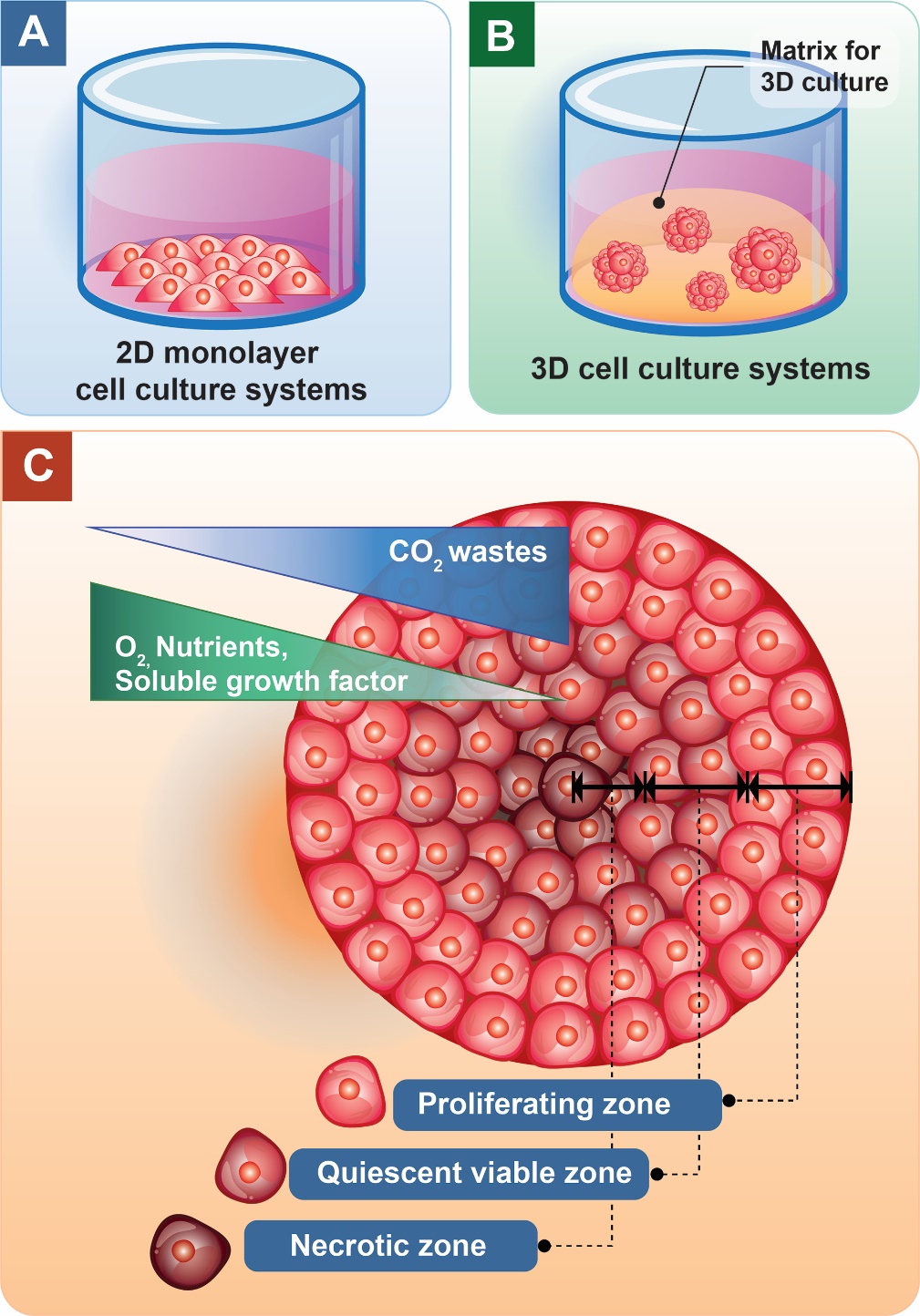 Figure 1 Schematic diagrams of the traditional two-dimensional monolayer cell culture and three-dimensional cell culture systems. A: Traditional two-dimensional monolayer cell culture; B: Three-dimensional cell culture systems; C: The structure of three-dimensional spheroid with different zones of cells with the models of oxygenation, nutrition, and CO2 removal. Three-dimensional spheroid from inside to outside. The regions are necrotic zone (innermost), quiescent viable cell zone (middle), and proliferating zone (outermost).Figure 2 Different techniques used for three-dimensional cell cultures. These techniques include: A: Liquid overlay; B: Hanging drop; C: Hydrogel embedding; D: Spinner flask bioreactor; E: Scaffold; F: Three-dimensional bioprinting.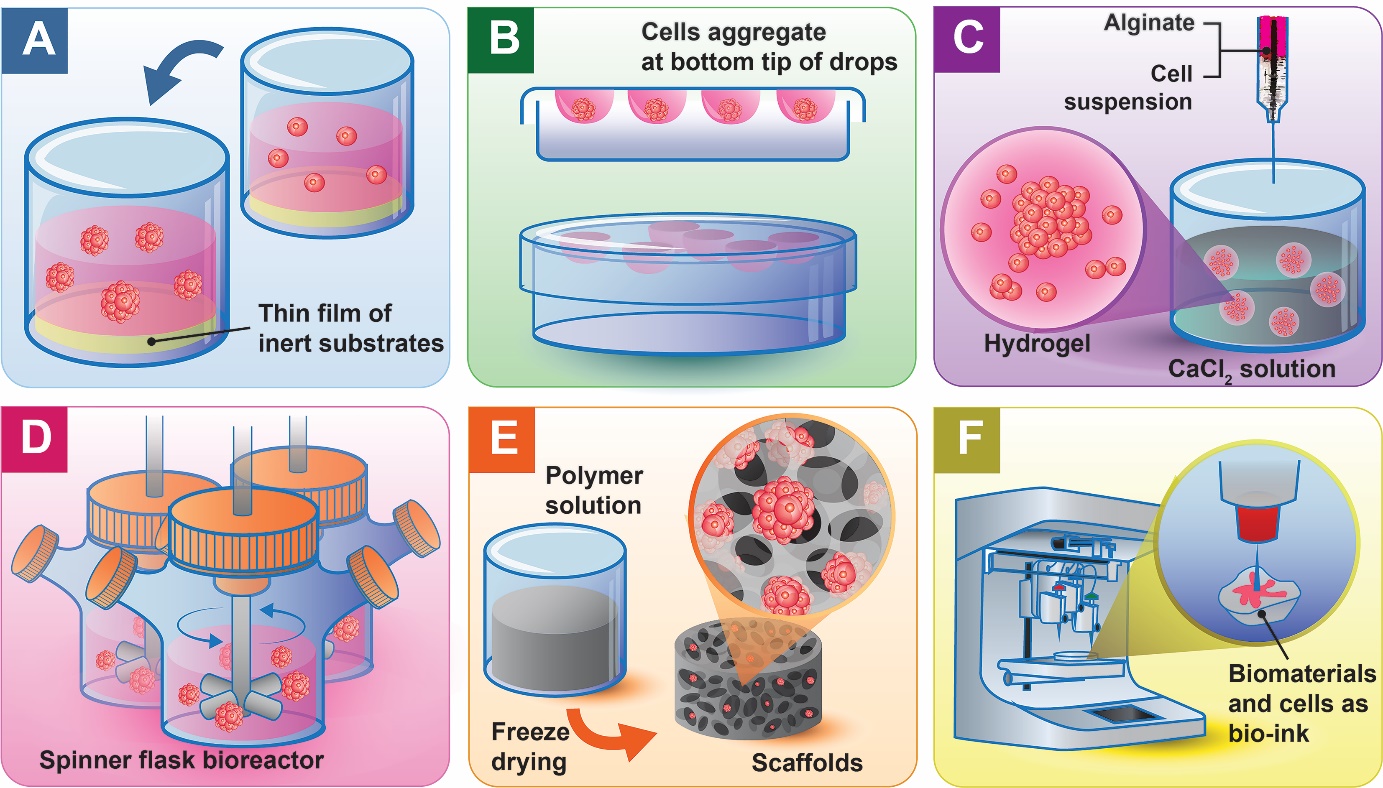 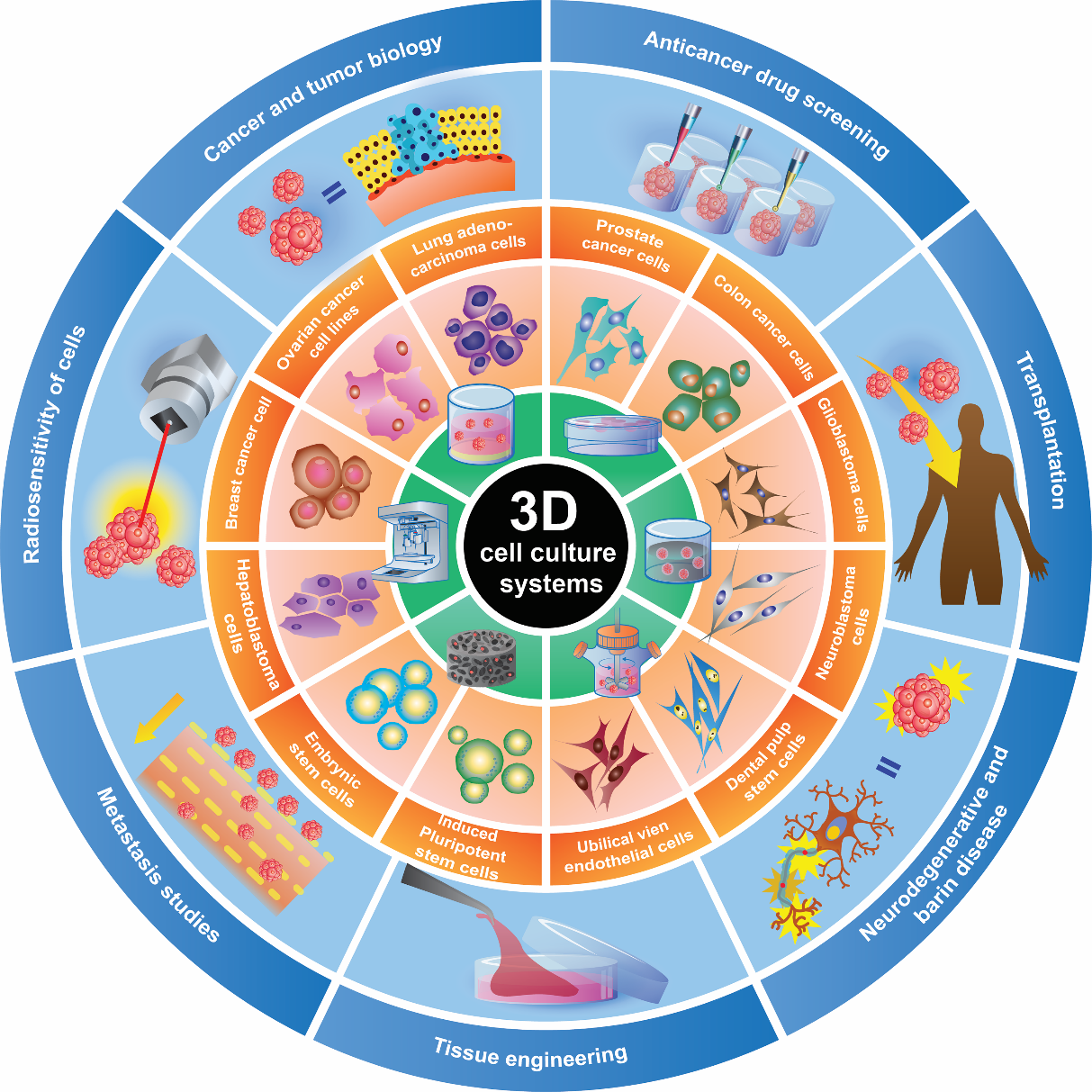 Figure 3 Potential applications of three-dimensional cell culture systems. The invention of three-dimensional cell culture systems could be applied into various aspects, for instance anticancer drug screening, tissue engineering, cancer biology, and clinical uses.Table 1 Differences in two-dimensional vs three-dimensional cell culture modelsTable 2 Proposed advantages, disadvantages, and research stage of different three-dimensional cell culture methodsModified from Breslin et al[64]; Fang et al[47]; Leong et al[109].Table 3 Examples of three-dimensional research systems utilized for cancer and stem cell cancer studies2D: Two-dimensional; 3D: Three-dimensional; DPSCs: Dental pulp stem cells; hiPSC: Human induced pluripotent stem cells; HUVECs: Human umbilical vein endothelial cells; CA: Chitosan-alginate; MSC: Mesenchymal stem cell; PLA: Polylactic acid; ESPS: Electrospun polystyreneType of culture2D3DReferencesIn vivo-likeDo not mimic the natural structure of the tissue or tumor massIn vivo tissues and organs are in 3D formTakai et al[102]ProliferationTumor cells were grown in monolayer faster than in 3D spheroidsSimilar to the situation in vivoLv et al[11]PolarityPartial polarizationMore accurate depiction of cell polarizationAntoni et al[18]Cell morphologySheet-like, flat, and stretched cells in monolayerForm aggregate/spheroid structuresBreslin et al[103]StiffnessHigh stiffness (approximately 3 × 109 Pa)Low stiffness (> 4000 Pa)Krausz et al[104]Cell-cell interactionLimited cell-cell and cell-extracellular matrix interactions and no “niches”In vivo-like, proper interactions of cell-cell and cell-extracellular matrix, environmental “niches” are createdLv et al[11], Kang et al[105]Gene/protein expressionChanges in gene expression, mRNA splicing, topology, and biochemistry of cells, often display differential gene/protein levels compared with in vivo modelsExpression of genes and protein in vivo is relevantly presented in 3D modelsBingel et al[92], Ravi et al[106]Drug responsesack of correlation between 2D monolayer cell cultures and human tumors in drug testing.Tumor cells in 3D culture showed drug resistance patterns similar to those observed in patientsLv et al[11], Bingel et al[92]The culture formationFrom minutes to a few hoursFrom a few hours to a few daysDai et al[33]Quality of cultureHigh performance, reproducibility, long-term culture, easy to interpret, simplicity of cultureWorse performance and reproducibility, difficult to interpret, cultures are more difficult to carry outHickman et al[107]Access to essential compoundsUnlimited access to oxygen, nutrients, metabolites, and signaling molecules (in contrast to in vivo)Variable access to oxygen, nutrients, metabolites, and signaling molecules (similar to in vivo)Pampaloni et al[108], Senkowski et al[30]Cost during maintenance of a cultureCheap, commercially available tests and mediaMore expensive, more time-consuming, fewer commercially available testsFriedrich et al[35]TechniquesAdvantagesDisadvantagesResearch tageLiquid overlay cultures and Hanging drops(1) Easy-to-use protocol; (2) No added materials; (3) Consistent spheroid formation; control over size Co-culture ability; (4) Transparent; (5) High reproducibility; (6) Inexpensive; (7) Easy to image/harvest samples(1) No support or porosity; (2) Limited flexibility; (3) Limited spheroid size; (4) Heterogeneity of cell lineage; (5) Lack of matrix interaction(1) Basic research; (2) Drug discovery; (3) Personalized medicineHydrogel(1) Large variety of natural or synthetic materials; (2) Customizable; (3) Co-culture possible; (4) Inexpensive; (5) High reproducibility(1) Gelling mechanism; (2) Gel-to-gel variation and structural changes over time; (3) Undefined constituents in natural gels; (4) May not be transparent(1) Basic research; (2) Drug discoveryBioreactors(1) Simple to culture cells; (2) Large-scale production easily achievable; (3) Motion of culture assists nutrient transport; (4) Spheroids produced are easily accessible(1) Specialized equipment required; (2) No control over cell n/size of spheroid; (3) Cells possibly exposed to shear force in spinner flasks (may be problematic for sensitive cells)(1) Basic research; (2) Tissue engineering; (3) Cell expansionScaffolds(1) Large variety of materials possible for desired properties; (2) Customizable; (3) Co-cultures possible; (4) Medium cost(1) Possible scaffold-to-scaffold variation; (2) May not be transparent; (3) Cell removal may be difficult(1) Basic research; (2) Drug screening; (3) Drug discovery; (4) Cell expansion3D bioprinting (1) Custom-made architecture; (2) Chemical, physical gradients; (3) High-throughput production; (4) Co-culture ability(1) Require expensive 3D bioprinting machine; (2) Challenges with cells/materials(1) Cancer pathology; (2) Anticancer drug screening; (3) Cancer treatment; (4) Tissue engineeringApplication/platformCells type3D modelCulture systems/matrixResultsRef.Drug-screeningBreast cancer cells (BT-549, BT-474 and T-47D)Comparison of 2D- and 3D-culture models as drug-testing platforms in breast cancerSpheroid formation in 3D-culture platesThree breast cancer cell lines developed dense multicellular spheroids in 3D-culture and showed greater resistance to paclitaxel and doxorubicin compared to the 2D-cultured cellsImamura et al[89]Metastasis studies and assessing drug sensitivityBreast cancer cells (MDA-MB-231 and MCF-7)Breast cancer bone metastasis3D bioprinting hydrogelBreast cancer cells exhibited spheroid morphology and migratory characteristics, then co-culture of breast tumor cells with bone marrow MSCs increased the formation of spheroid clustersZhu et al[86]Cancer cell behaviorBreast cancer cells (MCF‑10)Breast cancer progression3D spheroid cultures used U-bottom ultra-low attachment plates Genetic dependencies can be uncovered when cells are grown in 3D conditions similar to in vivoPeela et al[85]Drug-screeningHuman colon cancer cells (HCT116)Compared gene expression in 2D and 3D systems and identification of context-dependent drug responses3D spheroid cultures used low‐attachment plate (Corning, Amsterdam, The Netherlands)3D spheroids increased expression of genes involved in response to hypoxia and decreased expression of genes involved in cell-cycle progression when compared with monolayer profilesSenkowski et al[30]GBM biology, anti-GBM drug screeningHuman glioblastoma cells (U87)Compared gene expression in 2D and 3D systems3D PLA porous scaffoldsGBM cells in 3D PLA culture expressed, 8117 and 3060 genes were upregulated and downregulated, respectively, compared 2D cell culture conditions. Further, KEGG pathway analysis showed the upregulated genes were mainly enriched in PPAR and PI3K-Akt signaling pathways while the downregulated genes were enriched mainly in metabolism, ECM, and pathwaysMa et al[87]Cancer and tumor cell biology Human glioblastoma (U-251)Compared gene and protein expression in 2D and 3D systemsESPS scaffolds coated with laminin The results suggest the influence of 3D context on integrin expression upregulation of the laminin-binding integrins alpha 6 and beta 4Ma et al[91]Cancer and tumor cell biology Human glioblastoma (U-251) cellsCompared drug-sensitivity in 2D and 3D systems3D bioprinting of gelatin/alginate/fibrinogen hydrogel3D bioprinted glioma stem cells w more resistant to temozolomide than 2D monolayer model at  concentrations of 400-1600 μg/mLDai et al[33]Cancer and tumor cell biologyHuman glioblastoma (U-251)Anti-cancer drug screening3D collagen scaffoldGlioma cells in 3D collagen scaffold culture enhanced resistance to chemotherapeutic alkylating agents with a much higher proportion of glioma stem cells and upregulation of MGMTLv et al[11]Cancer and tumor cell biology evelopment of new therapies and detection of cardiotoxicityiPSC-derived human cardiomyocytesCardiac microtissuesHanging dropsA  culture using iPSC-derived human CMs provide an organoid human-based cellular platform that recapitulate vital cardiac functionalityBeauchamp et al[94]Tissue engineering and toxicity assessmentHuman hepatoblastoma (HepG2/C3A)A liver-on-a-chip platform for long-term culture of 3D human HepG2/C3A spheroids for drug toxicity assessmentBioprinting of hepatic constructs containing 3D hepatic spheroidsHepatic construct by 3D bioprinting functional during the 30 d culture period and responded to acetaminophen that induced a toxicBhise et al[98]Brain diseasesHuman embryonic stem cells (HUES66), C573D neural tissues for use as tractable models of brain diseases3D hydrogels3D cocultures of neuronal and astrocytic cells can expression patterns so that correlate with specific brain regions and developmental stagesTekin et al[101]Cancer and tumor cell biology, drug screeningHuman neuroblastoma cell lines BE(2)-C (ECACC), IMR-32 (DSMZ)Compared gene expression profiles in 2D 3D systems and tumor tissuePolymeric scaffolds and bioreactor systemsThe autophagy-controlling transcription factors, such as TFEB and FOXO3, are upregulated in tumors, and 3D-grown cells have increased expression compared with cells grown in 2D conditionsBingel et al[92]Cancer and tumor cell biology, neurodegenerative diseasesDPSCsDifferentiation to retinal ganglion-like cells3D fibrin hydrogel3D network can mimic the natural environment of retinal cellsRoozafzoon et al[95]Cardiovascular diseasehiPSCsCardiomyocytes and endothelial cells, co-differentiated from human pluripotent stem cellsV-bottom 96 well microplatesHuman cardiac microtissues were generated in complex 3D structures and differentiation of human pluripotent stem cells into cardiomyocytes and endothelial cells that expressed cardiac markers also present in primary cardiac microvasculatureGiacomelli et al[110]Bioartificial liver support devices, drug screening andhiPSCsDifferentiation of hiPSCs into hepatocytesNanofiber hydrogel 3D scaffold3D hydrogel culture conditions promote the differentiation of hiPSCs into hepatocytesLuo et al[100]Ovarian cancer biology, drug sensitivityOvarian cancer cell lines (A2780 and OVCAR3)Compared drug-sensitivity in 2D and 3D systemsHanging drop3D tumor spheroids demonstrated greater resistance to cisplatin chemotherapy compared to 2D culturesRaghavan et al[90]Pathogenesis of prostate cancer, prostate cancer therapyProstate cancer cell lines (PC3 and LNCaP)Simulation of prostate cancer bone metastasesCollagen-based scaffoldsThe two cell lines in 3D present increased resistance to docetaxelFitzgerald et al[111]Radiosensitivity of cancer cellsHuman lung adenocarcinoma cell line (A549)The metabolic response of lung cancer cells to ionizing radiationHydrogels3D model can help regulate the exposure of oxygen to subpopulations of cells in a tissue-like construct either before or after irradiationSimon et al[112]Regenerative medicine, drug screening, and potentially disease modelingHUVECsEndothelial myocardium construction3D bioprintingThis technique could be translated to human cardiomyocytes derived from s to construct endothelial human myocardiumZhang et al[99]Cancer cell biology, tudying and developing therapies against cancer stem cellsHepatocellular carcinoma (SK-Hep-1), prostate cancer (TRAMP-C2) and breast cancer (MDA-MB-231)Compared cancer morphogenesis and gene expression in 2D and 3D systemsCA scaffoldsThe three cell lines in 3D porous CA scaffolds promote cancer stem-like cell enrichment and increased expression of cancer stem cells genes (CD133 and NANOG)Florczyk et al[28]